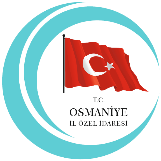 T.C.OSMANİYE İL ÖZEL İDARESİSAĞLIK KÜLTÜR VE SOSYAL HİZMETLER MÜDÜRLÜĞÜİş Yeri :Konut :Adresi :İrtibat Tel      :e-mail (Varsa) :Atık Su Niteliği:   Fosseptik-Evsel : (   )Not: 1-) Kadirli ve Sumbas ilçesinden talepler Kadirli Bakımevine yapılacaktır.2-) İlgililer internet ortamında da talepte bulunabilirler.3-) Bedelin yatırılacağı banka ve hesap no: Ziraat Bankası Cebelibereket Şubesi TR71 0001 0023 3834 9495 9150 364-) İl Genel Meclisinin 03.07.2020 tarih ve 94 sayılı kararı ile sefer başı 75,00 TL dir.